Карар                                                                                                                    постановление                                                                                     20  гиниуар  2022 йыл                                №   2                                      21 января 2022 года                                                                                                        Об утверждении перечня муниципального имущества, свободногоот прав третьих лицВ целях поддержки малого и среднего предпринимательства и организаций, образующих инфраструктуру поддержки малого и среднего предпринимательства, в соответствии со статьей I8 Федерального закона от 24.07.2007 г. № 209-ФЭ «О развитии малого и среднего предпринимательства в Российской Федерации» Администрация сельского поселения Новозирганский сельсовет муниципального района Хайбуллинский район Республики Башкортостан постановляет;1. Утвердить перечень муниципального имущества, свободного от прав третьих лиц для предоставления во владение и (или) пользование на долгосрочной основе субъектам малого и среднего предпринимательства, а также для отчуждения на возмездной основе в собственность субъектам малого и среднего предпринимательства в соответствии с частью 2.1 статьи 9 Федерального закона от 22 июля 2008 года № 159-ФЗ «Об особенностях отчуждения недвижимого имущества, находящегося в государственной собственности субъектов Российской Федерации иди в муниципальной собственности и арендуемого субъектами малого и среднего предпринимательства, и о внесении изменений в отдельные законодательные акты Российской Федерации" согласно приложению № 1 к настоящему постановлению.Разместить настоящее постановление на официальном сайте Администрации сельского поселения Новозирганский сельсовет муниципального района Хайбуллинский район Республики Башкортостан в сети Интернет.Настоящее постановление вступает в законную силу на следующий день после дня его обнародования на информационном стенде в здании Администрации сельского поселения Новозирганский  сельсовет муниципального района Хайбуллинский район Республики Башкортостан.2. 	Контроль за исполнением настоящего постановления возложить на управляющего делами администрации сельского поселения Новозирганский сельсовет муниципального района Хайбуллинский  район Республики Башкортостан.Глава сельского поселенияНовозирганский сельсовет                  		                    	        З.Х. РахматуллинПриложение к постановлению Администрации сельского поселения Новозирганский сельсовет муниципального района Хайбуллинский район Республики Башкортостан  № 2                                                                           от «21» января  2022 г.Перечень муниципального имущества, свободного от прав третьих липБашкортостан Республикаһының Хәйбулла районы муниципаль районының Яңы Ергән ауыл советыауыл биләмәһе хакимиәте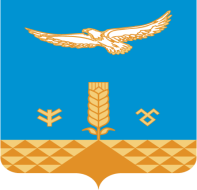 Администрация сельского     поселения Новозирганский сельсоветмуниципального районаХайбуллинский районРеспублики Башкортостан№п/пМесто нахождения объектаНаименование объектаОстаточная, стоимость, руб.Площадь, кв.м.1кадастровым номером: 02:50:150201:687, расположенное по адресу: Местоположение установлено относительно ориентира, расположенного в границах участка. Ориентир здание. Участок находится  примерно в 280 м на север от здания расположенного по адресу: РБ, р-н Хайбуллинский, с/с Новозирганский, с.Новый Зирган, ул. З.Баракатова, д.107. Общей площадью 799,9 кв. м., для использования в целях: фермерскими хозяйствами.Нежилое здание коровник 207 400,00799,9 2кадастровым номером: 02:50:150201:690, расположенное по адресу: Местоположение установлено относительно ориентира, расположенного за пределами  участка. Ориентир  земельный участок. Участок находится  примерно в 350 м от ориентира по направлению север.Почтовый адрес ориентира: РБ, р-н Хайбуллинский, с/с Новозирганский, с.Новый Зирган, ул. З.Баракатова, д. 111. Общей площадью 2713,8 кв. м., для использования в целях: фермерскими хозяйствами.нежилое здание свинарника763000,002713,83кадастровым номером: 02:50:150201:689, расположенное по адресу: Местоположение установлено относительно ориентира, расположенного за пределами участка. Ориентир здание. Участок находится  примерно в 158 м от ориентира  по направлению на  север.Почтовый адрес ориентира: РБ, р-н Хайбуллинский, с/с Новозирганский, с.Новый Зирган, ул. З.Баракатова, д.103. нежилое здание конюшня-коровника211 400,00736,8